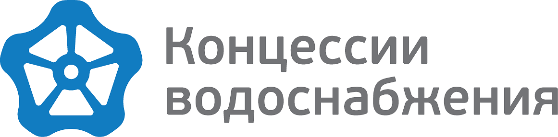 от ______________________ № __________________на № ___________________ от      ________________Уведомление о переносе срока заключениядоговораООО «Концессии водоснабжения» (далее – РСО), рассмотрев представленные протоколы общих собраний собственников помещений многоквартирных домов, расположенных по адресу: Волгоград, пр-кт им. В.И. Ленина, д. 60, ул. 7-й Гвардейской Дивизии, д. 17 А и ул. 7-й Гвардейской Дивизии, д. 6, проведенных в форме очно-заочного голосования, сообщает следующее.Исходя из положений п. 1 статьи 425, п. 1 статьи 433, п. 2 статьи 438 ГК РФ, п. 1 части 7 статьи 157.2 ЖК РФ, в качестве даты, предусмотренной п. 1 частью 7 статьи 157.2 ЖК РФ, считается дата поступления копий решений и протокола общего собрания в адрес РСО, то есть 04.12.2019.В соответствии с пп.1 ч. 7 ст. 157.2 ЖК РФ РСО переносит срок заключения договора, содержащего положение о предоставлении коммунальных услуг по холодному водоснабжению и водоотведению в указанный многоквартирный дом на три календарных месяца. На основании вышеизложенного, ООО «Концессии водоснабжения» приступит к предоставлению коммунальных услуг по холодному водоснабжению, водоотведению, а также холодного водоснабжения в целях приготовления горячей воды в многоквартирные дома, расположенные по адресам: Волгоград, пр-кт им. В.И. Ленина, д. 60; ул. 7-й Гвардейской Дивизии, д. 17 А и ул. 7-й Гвардейской Дивизии, д. 6 с 01 марта 2020.  